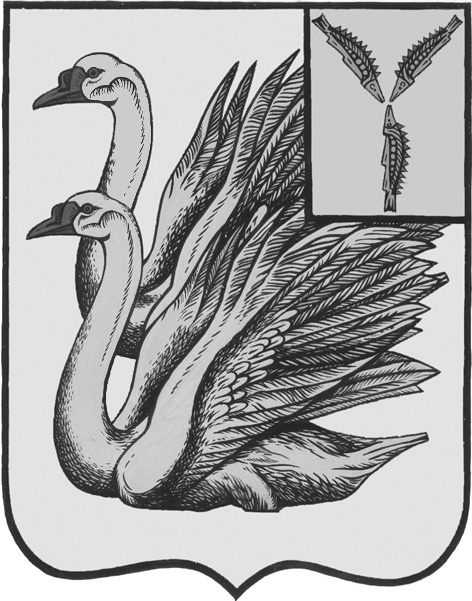 АДМИНИСТРАЦИЯ КАЛИНИНСКОГО МУНИЦИПАЛЬНОГО РАЙОНА САРАТОВСКОЙ ОБЛАСТИП О С Т А Н О В Л Е Н И Еот 15 апреля 2022 года № 446г. КалининскОб утверждении схемы размещения гаражей,являющихся некапитальными сооружениями,и стоянок технических или других средствпередвижения инвалидов вблизи их места жительства, на землях или земельных участках собственность на которые не разграничена илинаходящихся в муниципальной собственностиВ соответствии со статьей 39 Земельного кодекса Российской Федерации, Постановлением Правительства Саратовской области №723-П от 31.08.2021 года «Об утверждении Положения о порядке утверждения органами местного самоуправления поселений и городских округов схем размещения гражданами гаражей, являющихся некапитальными сооружениями, либо мест для стоянки технических или других средств передвижения инвалидов вблизи их места жительства, на землях или земельных участках, находящихся в государственной или муниципальной собственности», Федеральным Законом от 06.10.2003 года №131-ФЗ «Об общих принципах организации местного самоуправления в Российской Федерации», ПОСТАНОВЛЯЕТ:1. Утвердить схемы размещения гаражей, являющихся некапитальными сооружениями и стоянок технических или других средств передвижения инвалидов вблизи их места жительства, на землях или земельных участках собственность на которые не разграничена или находящихся в муниципальной собственности согласно приложению.2. Управлению по вопросам культуры, информации и общественных отношений администрации Калининского муниципального района Саратовской области, разместить настоящее постановления на официальном сайте администрации Калининского муниципального района Саратовской области в сети «Интернет».3. Директору-главному редактору МУП «Редакция газеты «Народная трибуна» опубликовать настоящее постановление в газете «Народная трибуна», а также разместить в информационно-телекоммуникационной сети «Интернет» общественно-политической газете Калининского района «Народная трибуна».4. Настоящее постановление вступает в силу после дня его официального опубликования (обнародования).5. Контроль за исполнением настоящего постановления возложить на начальника управления земельно-имущественных отношений администрации муниципального района Коваль М.В.И.о. главы муниципального района                                                   Т.Г. КузинаИсп.: Никонова Н.В.Приложениек постановлениюадминистрации МРот 15.04.2022 года №446Схемаразмещения гаражей, являющихся некапитальными сооружениями, либо стоянок технических или других средств передвижения инвалидов вблизи их места жительстваВерно:начальник отдела делопроизводстваадминистрации МР                                                                                                                                                                  О.И. Сигачева№п/пМесто размещения (адресный ориентир) некапитального гаража или стоянки средств передвижения инвалидов (далее - объект)Форма собственности на земельный участокПлощадь места размещения объекта, кв.м.ВидОбъекта, подлежащего размещению (некапитальный гараж или стоянка средства передвижения инвалидов)Период размещения объектаГрафическое изображение места размещения объекта с указанием координат  характерных точек их границ (с использованием единой системы координат, применяемой при ведении государственного кадастра недвижимости1Саратовская область, Калининский район,г. Калининск, ул. Советская, в районе д. 26не разграниченная11существующий некапитальный гаражне более 5 лет2Саратовская область, Калининский район, г. Калининск,ул. Советская, в районе д. 26не разграниченная24для размещения некапитального гаражане более 5 лет3Саратовская область, Калининский район, г. Калининск, ул. Советская, в районе д. 34не разграниченная24для размещения некапитального гаражане более 5 лет4Саратовская область, Калининский район, г. Калининск, ул. Советская, в районе д. 34не разграниченная24для размещения некапитального гаражане более 5 лет5Саратовская область, Калининский район, г. Калининск, ул. Советская, в районе д. 34не разграниченная24для размещения некапитального гаражане более 5 лет6Саратовская область, Калининский район, г. Калининск, ул. Советская, в районе д. 34не разграниченная24для размещения некапитального гаражане более 5 лет7Саратовская область, Калининский район, г. Калининск, ул. Советская, в районе д. 34не разграниченная24для размещения некапитального гаражане более 5 лет8Саратовская область, Калининский район, г. Калининск, ул. Советская, в районе д. 34не разграниченная24для размещения некапитального гаражане более 5 лет9Саратовская область, Калининский район, г. Калининск, ул. Советская, в районе д. 34не разграниченная24для размещения некапитального гаражане более 5лет10Саратовская область, Калининский район,г. Калининск, ул. Советская, в районе д. 34не разграниченная24для размещения некапитального гаражане более 5лет11Саратовская область, Калининский район, г. Калининск, ул. Советская, в районе д. 34не разграниченная24для размещения некапитального гаражане более 5лет12Саратовская область, Калининский район, г. Калининск, ул. Советская, в районе д. 34не разграниченная24для размещения некапитального гаражане более 5лет13Саратовская область, Калининский район, г. Калининск, ул. Советская, в районе д. 34не разграниченная24для размещения некапитального гаражане более 5лет14Саратовская область, Калининский район, г. Калининск, ул. Советская, во дворе д. 11не разграниченная24для размещения некапитального гаражане более 5лет15Саратовская область, Калининский район, г. Калининск, ул. Советская, во дворе д. 11не разграниченная24для размещения некапитального гаражане более 5лет16Саратовская область, Калининский район, г. Калининск, ул. Советская, во дворе д. 11не разграниченная24для размещения некапитального гаражане более 5лет17Саратовская область, Калининский район, г. Калининск, ул. Советская, во дворе д. 11не разграниченная24для размещения некапитального гаражане более 5лет18Саратовская область, Калининский район, г. Калининск, ул. Советская, во дворе д. 11не разграниченная24для размещения некапитального гаражане более 5лет19Саратовская область, Калининский район, г. Калининск, ул. Советская, во дворе д. 11не разграниченная24для размещения некапитального гаражане более 5лет20Саратовская область, Калининский район, г. Калининск, ул. Советская, во дворе д. 11не разграниченная24для размещения некапитального гаражане более 5лет21Саратовская область, Калининский район, г. Калининск, ул. Советская, во дворе д. 11не разграниченная24для размещения некапитального гаражане более 5 лет22Саратовская область, Калининский район, г. Калининск, ул. Советская, во дворе д. 11не разграниченная24для размещения некапитального гаражане более 5лет23Саратовская область, Калининский район, г. Калининск, ул. Советская, во дворе д. 11не разграниченная24для размещения некапитального гаражане более 5 лет24Саратовская область, Калининский район, г. Калининск,ул. Советская, во дворе д. 11не разграниченная20существующий некапитальный гаражне более 5 лет25Саратовская область, Калининский район, г. Калининск, ул. Советская, во дворе д. 11не разграниченная21существующий некапитальный гаражне более 5 лет26Саратовская область, Калининский район, г. Калининск, ул. Советская, во дворе д. 11не разграниченная26существующий некапитальный гаражне более 5лет27Саратовская область, Калининский район, г. Калининск, ул. Советская, во дворе д. 11не разграниченная19существующий некапитальный гаражне более 5 лет28Саратовская область, Калининский район, г. Калининск, ул. Советская, во дворе д. 17не разграниченная18существующий некапитальный гаражне более 5 лет29Саратовская область, Калининский район, г. Калининск, ул. Советская, во дворе д. 21не разграниченная24для размещения парковочного местане более 5 лет30Саратовская область, Калининский район, г. Калининск, ул. Советская, во дворе д. 21не разграниченная24для размещения парковочного местане более 5 лет31Саратовская область, Калининский район, г. Калининск, ул. Чиркиназа д. 1не разграниченная24для размещения некапитального гаражане более 5 лет32Саратовская область, Калининский район, г. Калининск, ул. Чиркина за д. 1не разграниченная24для размещения некапитального гаражане более 5 лет33Саратовская область, Калининский район, г. Калининск, ул. Чиркина за д. 1не разграниченная24для размещения некапитального гаражане более 5 лет34Саратовская область, Калининский район, г. Калининск, ул. Чиркина за д. 1не разграниченная24для размещения некапитального гаражане более 5 лет35Саратовская область, Калининский район, г. Калининск, ул. Чиркина за д. 1не разграниченная24для размещения некапитального гаражане более 5 лет36Саратовская область, Калининский район, г. Калининск, ул. Чиркина за д. 1не разграниченная24для размещения некапитального гаражане более 5 лет37Саратовская область, Калининский район, г. Калининск, ул. Первомайская в районе д. 9не разграниченная24для размещения некапитального гаражане более 5 лет38Саратовская область, Калининский район, г. Калининск, ул. Первомайская в районе д. 9не разграниченная24для размещения некапитального гаражане более 5 лет39Саратовская область, Калининский район,г. Калининск, ул. Первомайская в районе д. 9не разграниченная24для размещения некапитального гаражане более 5 лет40Саратовская область, Калининский район, г. Калининск, ул. Первомайская в районе д. 9не разграниченная24для размещения некапитального гаражане более 5 лет41Саратовская область, Калининский район, г. Калининск, ул. Первомайская в районе д. 9не разграниченная24для размещения некапитального гаражане более 5 лет42Саратовская область, Калининский район, г. Калининск, ул. Первомайская во дворе д. 21не разграниченная17существующий некапитальный гаражне более 5 лет43Саратовская область, Калининский район, г. Калининск, ул. Первомайская во дворе д. 21не разграниченная21существующий некапитальный гаражне более 5 лет44Саратовская область, Калининский район, г. Калининск, ул. Первомайская во дворе д. 21не разграниченная28существующий некапитальный гаражне более 5 лет45Саратовская область, Калининский район, г. Калининск, ул. Первомайская во дворе д. 21не разграниченная22существующий некапитальный гаражне более 5 лет46Саратовская область, Калининский район, г. Калининск, ул. Первомайская во дворе д. 21не разграниченная10существующий некапитальный гаражне более 5 лет47Саратовская область, Калининский район, г. Калининск, ул. Первомайская во дворе д. 21не разграниченная16существующий некапитальный гаражне более 5 лет48Саратовская область, Калининский район, г. Калининск, ул. Новая в районе домов №№10-12не разграниченная24для размещения некапитального гаражане более 5 лет49Саратовская область, Калининский район, г. Калининск, ул. Новая в районе домов №№10-12не разграниченная24для размещения некапитального гаражане более 5 лет50Саратовская область, Калининский район, г. Калининск, ул. Новая в районе домов №№10-12не разграниченная24для размещения некапитального гаражане более 5 лет51Саратовская область, Калининский район, г. Калининск, ул. Новая в районе домов №№10-12не разграниченная24для размещения некапитального гаражане более 5 лет52Саратовская область, Калининский район, г. Калининск, ул. Новая в районе домов №№10-12не разграниченная24для размещения некапитального гаражане более 5 лет53Саратовская область, Калининский район, г. Калининск, ул. Новая во дворе д. 1не разграниченная24для размещения некапитального гаражане более 5 лет54Саратовская область, Калининский район,г. Калининск, ул. Новая во дворе д. 1не разграниченная24для размещения некапитального гаражане более 5 лет55Саратовская область, Калининский район, г. Калининск, ул. Новая не разграниченная24для размещения некапитального гаражане более 5 лет56Саратовская область, Калининский район, г. Калининск, ул. Новая не разграниченная12существующий некапитальный гаражне более 5 лет57Саратовская область, Калининский район, г. Калининск, ул. Новая не разграниченная15существующий некапитальный гаражне более 5 лет58Саратовская область, Калининский район, г. Калининск, ул. Новаяне разграниченная15существующий некапитальный гаражне более 5 лет59Саратовская область, Калининский район,г. Калининск, ул. Новаяне разграниченная24для размещения некапитального гаражане более 5 лет60Саратовская область, Калининский район, г. Калининск, ул. Новаяне разграниченная24для размещения некапитального гаражане более 5 лет61Саратовская область, Калининский район, г. Калининск, ул. Новаяне разграниченная24для размещения некапитального гаражане более 5 лет62Саратовская область, Калининский район, г. Калининск, 1-й Микрорайон, рядом с д. 1 Ане разграниченная12для размещения парковочного местане более 5 лет63Саратовская область, Калининский район, г. Калининск, 1-й Микрорайон, рядом с д. 1 Ане разграниченная12для размещения парковочного местане более 5 лет64Саратовская область, Калининский район, г. Калининск, 1-й Микрорайон, рядом с д. 1 Бне разграниченная17существующий некапитальный гаражне более 5 лет